Istituto Scolastico Comprensivo “PIETRO GIANNONE”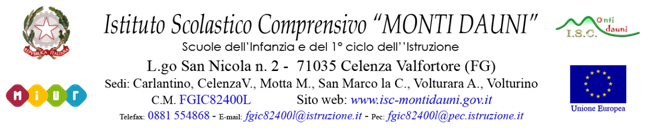 Scuole dell’Infanzia e del 1° ciclo dell’Istruzione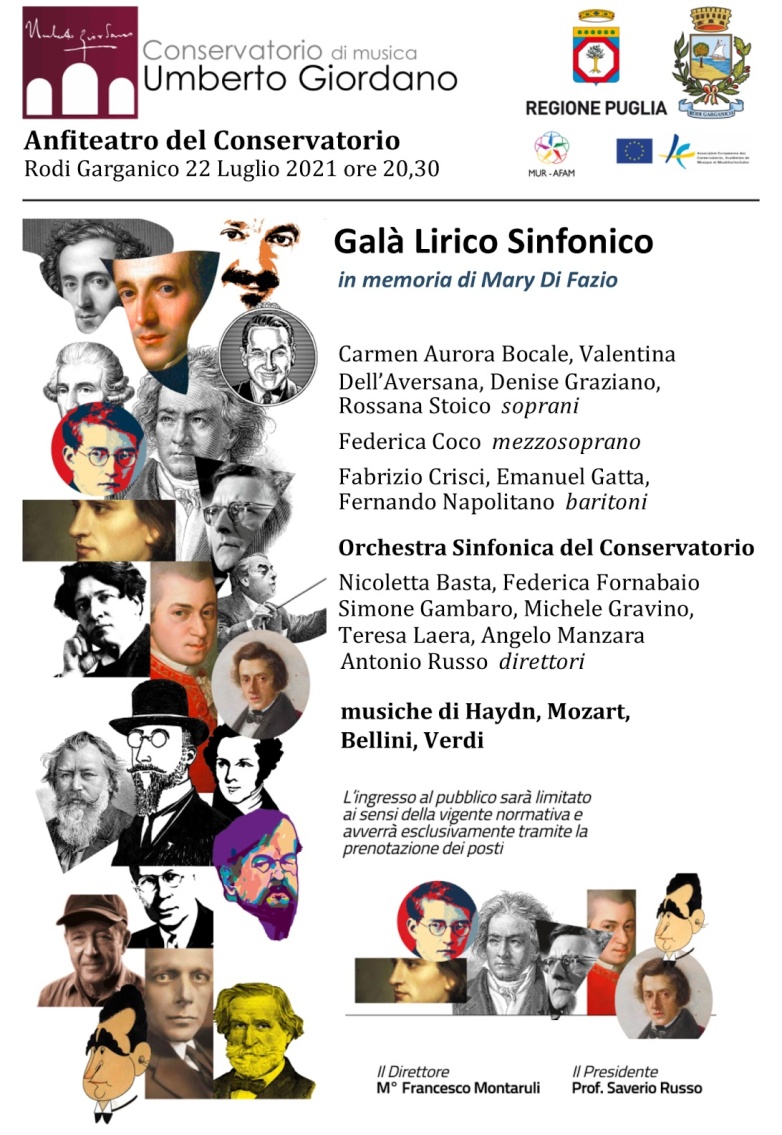 Corso Cesare Battisti n. 149 - 71010 Ischitella (FG)Sedi: Ischitella - Foce Varano - Rodi GarganicoC.M. FGIC80700V - Cod. Fisc.: 84004620716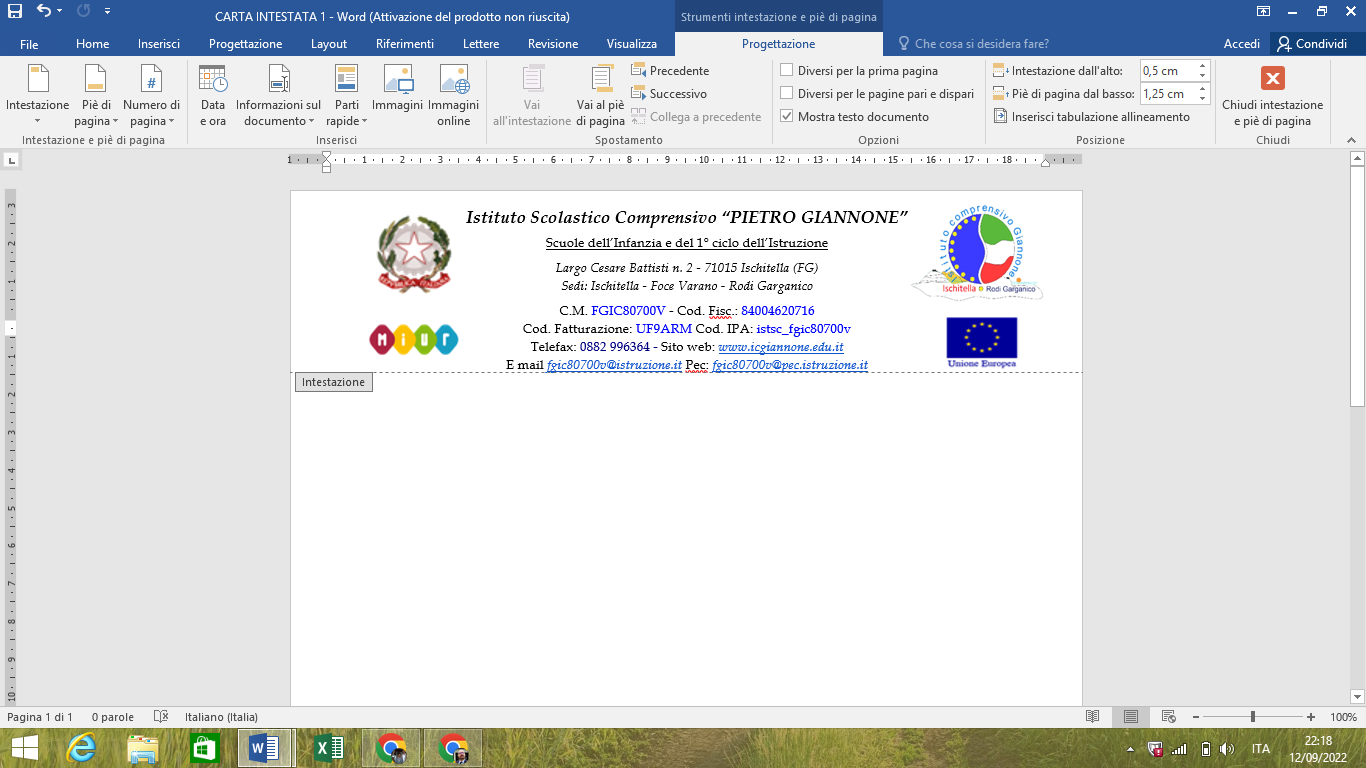 Cod. Fatturazione: UF9ARM Cod. IPA: istsc_fgic80700vTelefax: 0882 996364 - Sito web: www.icgiannone.edu.it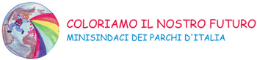 E mail fgic80700v@istruzione.it Pec: fgic80700v@pec.istruzione.it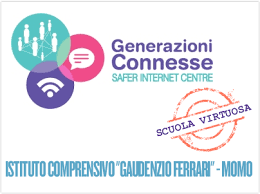 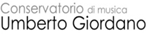 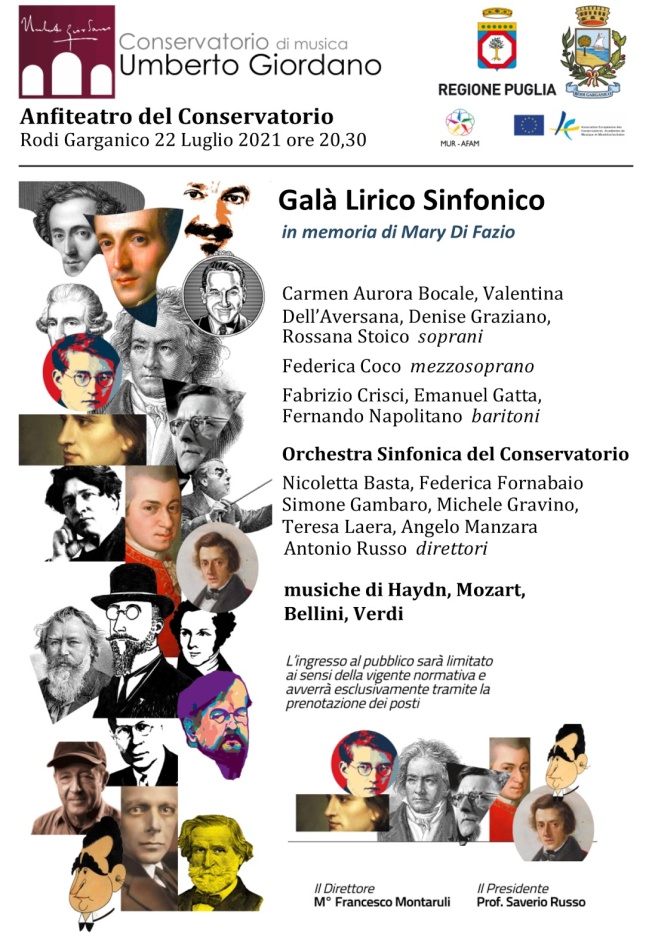 PROGRAMMAZIONE EDUCATIVO-DIDATTICASECONDARIA DI I GRADOANNO SCOLASTICO 202_/202_CLASSE …  SEZ. ….docente coordinatore …………………………….Quadro orarioSECONDARIA La classe …………..  a tempo normale con un quadro orario di 30 ore settimanali, organizzato su cinque giorni a settimana/su sei giorni a settimana, dalle 08:00 alle 13:00/13:15, con orario prolungato il martedi/giovedi dalle ore 08:00 alle ore 17:00.Calendario scolasticoIl calendario scolastico ha scansione quadrimestrale. Le lezioni hanno avuto inizio il 12 settembre 2023 e termineranno il 08 giugno 2024.COMPOSIZIONE DEL CONSIGLIO DI CLASSEComponente GenitoriAlunni ripetenti: Alunni che non hanno scelto l’insegnamento della Religione cattolica: SITUAZIONE INIZIALE DELLA CLASSE La classe …………….……………………………………………………………………………………………………………………….………………………………………………………………………………………………………….……………………………………………………………………ALUNNI CON PEI ALUNNI CON PDPSITUAZIONI PROBLEMATICHEOBIETTIVI EDUCATIVI  .Far acquisire agli studenti conoscenza e consapevolezza di sé.Gestire conflitti ed emozioni, difficoltà e crisiAcquisire comportamenti volti all’accettazione, al rispetto, alla solidarietà verso l’altro Rispettare gli ambienti interni ed esterni alla scuolaPromuovere la partecipazione consapevole, responsabile e autonoma degli studenti alle attività comuniRispettare gli accordi relativamente ai progetti scolastici che si svolgono Assumere consapevolmente ruoli e impegniCooperare e collaborare con i compagni Orientare positivamente gli studenti verso valori quali la democrazia, la giustizia, la pace, il rispetto per l’ambiente.OBIETTIVI DIDATTICIAcquisire un metodo di lavoro efficace Responsabilità: portare ed usare puntualmente mezzi e strumenti di lavoro.Pianificare le attività necessarie per lo svolgimento dei compitiRispettare i tempi di esecuzione dei compitiOrganizzare la revisione dei compiti, sia in fase di svolgimento che dopo il completamentoRiutilizzare consapevolmente le competenze apprese in compiti analoghi Essere autonomo nella realizzazione di un lavoro sviluppare capacità logiche (cogliere analogie, differenze, correlazioni; sviluppare le abilità di analisi e interpretazione dei testi letterari e non);sviluppare capacità comunicative (comunicare, sia nella forma scritta che in quella orale, in modo chiaro, ordinato e coerente; fare propria la terminologia specifica di base di ogni singola disciplina)Aumentare i tempi di attenzione e concentrazioneMETODOLOGIE 	Lezione frontaleLavoro in piccoli gruppiTutoringCooperative Learning con suddivisione ruoliCircle timeLearning by doingRole-playingPeer to peer Didattica laboratorialeAltro ………………………..STRUMENTI E MATERIALIlibro di testoTesti didattici di supportoRivisteSchede predisposte dall’insegnanteSussidi audiovisivi, informatici, musicali ed altro… Proiezione di film o documentari registro elettronicomateriale didattico strutturato e non;PC, schermo interattivo, tablet, app didattiche, piattaforma Google Workspace giochi didattici e interattiviSTRATEGIE DI PERSONALIZZAZIONE DEGLI INTERVENTIPROGETTIPer l’anno scolastico 202_/202_ i progetti attivati sono i seguentiL’elenco degli alunni che parteciperanno ai diversi progetti sarà inserito nella relazione finale in quanto la scelta non è ancora avvenuta.USCITE DIDATTICHE E VIAGGI DI ISTRUZIONECi si riserva di programmare in seguito eventuali nuove proposte.VALUTAZIONERAPPORTI CON LE FAMIGLIEI rapporti scuola-famiglia hanno l’obiettivo di accrescere l'interesse, la motivazione e la collaborazione da parte di alunni e genitori, nonché la condivisione della responsabilità educativa.Le famiglie saranno regolarmente informate mediante:consigli di classecomunicazioni via e-mail della scuola;Incontri quadrimestrali con tutti i docentiColloqui individuali per particolari esigenzeAnnotazioni sul registro elettronico o sul diarioAllegati:PEI e PDP in documentazione per alunno su ArgoIschitella, ……………………. Il coordinatore di classeItalianoStoria e GeografiaCittadinanzaMatematica ScienzeIngleseFranceseStoria dell’arteTecnologia     MusicaReligioneEducazione fisicaRappresentantiGenitore dell’alunnoAlunni certificatiAlunni certificatiAlunni non certificatiFasce di livelloAlunnialunni con una ottima  preparazione di base (10/9)alunni con una valida preparazione di base (8/7)alunni con una adeguata  preparazione di base (6)alunni con una modesta preparazione di base (5)alunni con una preparazione di base carente e frammentaria (4/3)AlunnoMotivazioniMotivazioniCauseLegenda motivazioniLegenda motivazioniLegenda presumibili causeLegenda presumibili causeA. (gravi) difficoltà di apprendimentoA. (gravi) difficoltà di apprendimento1. ritmi di apprendimento lento1. ritmi di apprendimento lentoB. difficoltà linguistiche (stranieri)B. difficoltà linguistiche (stranieri)2. situazione familiare difficile2. situazione familiare difficileC. disturbi comportamentaliC. disturbi comportamentali3. motivi di salute3. motivi di saluteD. diversamente abiliD. diversamente abili4. svantaggio socio culturale4. svantaggio socio culturaleE. altroE. altro5. scarsa motivazione allo studio5. scarsa motivazione allo studio6. difficoltà di relazione con (coetanei e/o) adulti6. difficoltà di relazione con (coetanei e/o) adultiRECUPERORECUPEROSemplificazione dei contenutiLavori di gruppo e in coppia con ruoli esecutiviAffidamento di compiti a crescente livello di difficoltà e/o di responsabilitàTutoring (studio assistito in classe)diversificazione/adattamento dei contenuti disciplinariUtilizzo di esercizi guidaAdeguamento dei tempi agli stili cognitivi e ai ritmi di apprendimento degli alunni Utilizzo di mediatori didatticiProgressiva diminuzione degli stimoli per favorire la progressiva autonomia operativaCONSOLIDAMENTOCONSOLIDAMENTOinserimento in gruppi motivati di lavoroattività guidate a crescente livello di difficoltàStudio autonomo, secondo le indicazioni dell'insegnanteesercitazioni di fissazione/automatizzazione delle conoscenzerinforzo delle abilitàvalorizzazione delle esperienze extrascolastiche  Utilizzo di mediatori didatticiPOTENZIAMENTOPOTENZIAMENTOLavori di gruppo e in coppia con ruoli di guidaTutoring con ruolo di tutorStudio organizzato e gestito autonomamenteIntensificazione degli inputLavoro individuale con verifica e valutazione immediatavalorizzazione degli interessi extrascolastici  positiviimpulso allo spirito critico e alla creativitàUtilizzo di mediatori didatticiApprofondimento e rielaborazione autonoma dei contenutiValutazione diagnostica iniziale: prove di ingresso e osservazioniVerifiche e valutazioni formative e autovalutazioneCheck-list di autovalutazione durante lo svolgimento e al termine dell’attivitàValutazione descrittiva con rubriche di valutazioneTIPOLOGIA DEGLI STRUMENTI DI VERIFICAosservazione degli alunni nelle varie fasi di lavoro prove non strutturate e strutturate (presentazioni, relazioni, componimenti, vero/falso, scelta multipla, completamento, comprensioni del testo, sintesi, risoluzione di problemi, test motori, prove grafiche, prove strumentali, prove pratiche, ...) conversazioni, discussioni, dibattiti, role-playing compiti di realtàcompiti autentici